Enterprising, proficient, qualified ACCOUNTANT having over 1.5 years of experience , worked on QuickBooks,Tally9 based Accounting Packages., able to confidently work with others at all levels of organisation with dependable capacity to meet challenging deadlines through excellent time management skills and self-motivation. Also possess flexibility, adaptability and determination to cope with change and setbacks.EMPLOYMENT HISTORYFinancial Accountant:Uzair Hammad Faisal & Co, Chartered Accountants, LahoreA member firm of Febel Werner Schnittke, Germany (FWS) 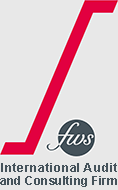 UHF is an ACCA approved Gold member firm.Key Responsibilities-Preparing the General Ledger Entries of the daily transaction.Follow up with customers for timely receiving the cheques from them.To prepare Receivable and payable Reconciliation.Cross Check and verify the payments received from customers, follow up for any differences.Prepare & Verify Purchase and Sales Entries.Prepares asset, liability, and capital account entries by compiling and analyzing account information.Dealing with Bank for finance related matters.Bank Reconciliation statements on regular intervals.Monthly figuration of expenses like rental payments, other marketing support expenses and posting necessary journal entries in the system.  Preparing Petty Cash Statements and entries.Updating and maintaining internal accounts.Analyze and prepare report for the actual sales with budgeted figures. Collecting Overtime details, prepare salary statements.Hobby and interestsCricketBaseballVolleyball EDUCATIONACCA Finalist    Association of chartered certified Accountant (U.K)B.Com-                 Bachelor of Commerce, University of Punjab, Pakistan Intermediate-     Intermediate in Computer Science Gujranwala, Pakistan Metric-                 Board of Secondary School Education, Pakistan	Computer skills:  well versed with MS office, like word, excel, access, PowerPoint, QuickBooks, Tally, Peach tree 			        	 Personal information                  Date of Birth           		: 15/10/1990          Language Known                     	: English, urdu             Marital Status                                     :  Single          Notice Period                                       : can join immediately          VISA STATUS			 : VISIT VISAArslan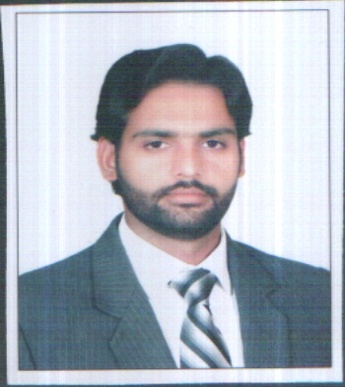 Arslan.10704@2freemail.com  Areas of Expertise    •  Problem Solving      •  Implementing Methods & Procedures   •  Follow up &  Support    •  Leadership/Supervision      •  Credit Control Support   •  Team workACCOUNTING PACKAGES    •  QuickBooks, Tally, Peach Tree